CE Instructions forWD4313: Current Issues in Immunization Webinar(Credit expires 11/14/2022)To receive continuing education (CE)In order to receive continuing education (CE) for WD4313-101222 Current Issues in Immunization Webinar, please visit TCEO at www.cdc.gov/getCE  and follow the 9 Simple Steps by 11/14/2022.  The course access code is Current22.If you have any questions or problems, contact CDC/ATSDR Training and Continuing Education Online via email at ce@cdc.gov. You may also contact the CE Coordinator at NCIRD, Melissa Barnett at MBarnett2@cdc.govPROGRAM DESCRIPTION: The "Current Issues in Immunization" webinars are live, 1-hour presentations combining an online educational presentation with a live question and answer session. These presentations are designed to provide health care providers with the most up-to-date information on immunization and are presented by the National Center for Immunization and Respiratory Diseases.OBJECTIVES: At the conclusion of the session, the participant will be able to:Describe an emerging immunization issue.List a recent immunization recommendation made by the Advisory Committee on Immunization Practices.Locate current immunization resources to increase knowledge of team’s role in program implementation for improved team performance.Implement disease detection and prevention health care services (e.g., smoking cessation, weight reduction, diabetes screening, blood pressure screening, immunization services) to prevent health problems and maintain health.FACULTY/CREDENTIALS:Lisa Grohskopf, MD, MPH, Medical Officer, National Center for Immunization and Respiratory DiseasesORIGINATION DATE: 10/12/2022							EXPIRATION DATE: 11/14/2022URL: https://www.cdc.gov/vaccines/ed/ciiw/index.html  HARDWARE/SOFTWARE: Computer Hardware; Internet connection; Browser; MATERIALS: Internet connection,  computer, and telephone lineTARGET AUDIENCE: Administrators, CHES certified health educators, Physicians, Epidemiologists, LPNs, LVNs, Medical assistants, medical students, NPs, nurse technicians, other health educators, Pharmacists, PAs, program managers RNsPREREQUISITES: Participants should have a basic educational background in science including general knowledge in the subject areas of biology, immunization and vaccine-preventable diseases. FORMAT: This course is Live material.ACCREDITATION STATEMENTS: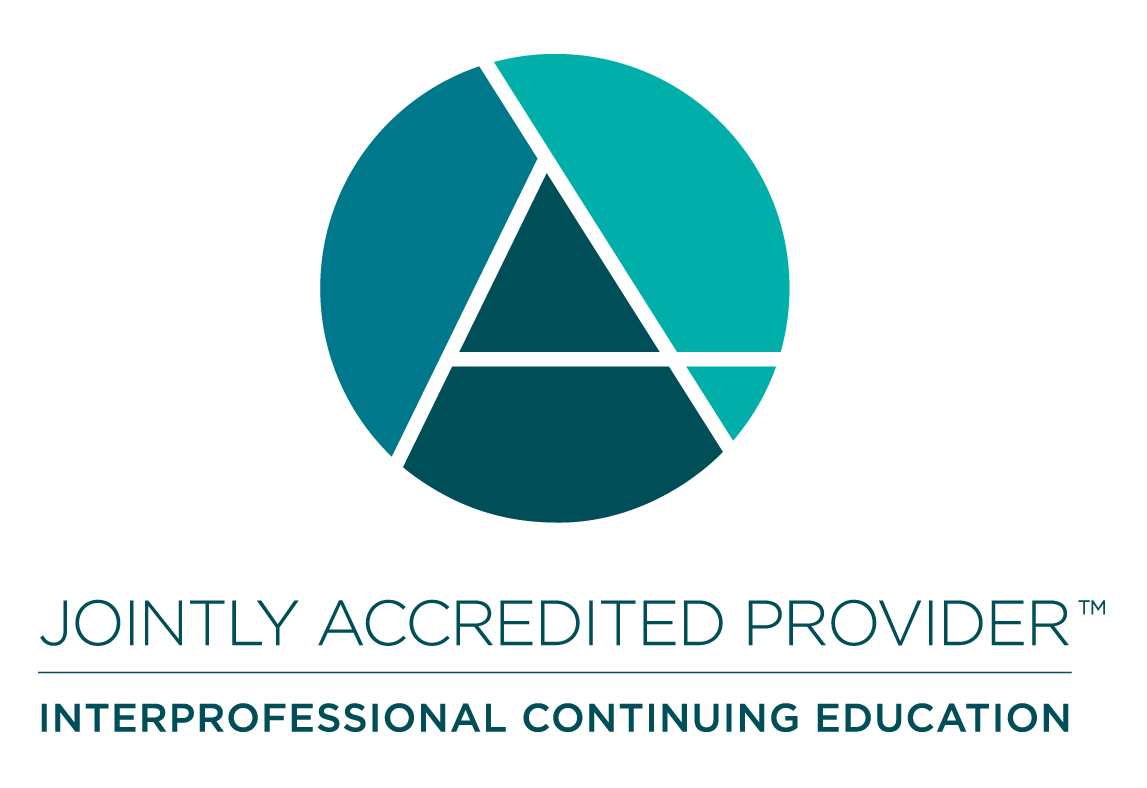 CME:  The Centers for Disease Control and Prevention designates this Enduring activity for a maximum of 1 AMA PRA Category 1 Credits™. Physicians should claim only the credit commensurate with the extent of their participation in the activity.CNE:  The Centers for Disease Control and Prevention designates this activity for 1 nursing contact hours.CPE: The Centers for Disease Control and Prevention designated this knowledge-based event for pharmacists to receive 1 CEUs in pharmacy education. The Universal Activity Number is JA4008229-0000-22-018-L06-P.Once credit is claimed, an unofficial statement of credit is immediately available on TCEOnline.  Official credit will be uploaded within 60 days on the NABP/CPE Monitor.CEU:  The Centers for Disease Control and Prevention is authorized by IACET to offer 0.1 CEU's for this program.CECH: Sponsored by the Centers for Disease Control and Prevention, a designated provider of continuing education contact hours (CECH) in health education by the National Commission for Health Education Credentialing, Inc. This program is designated for Certified Health Education Specialists (CHES®) and/or Master Certified Health Education Specialists (MCHES®) to receive up to 1 total Category I continuing education contact hours. Maximum advanced level continuing education contact hours available are 0. Continuing Competency credits available are 1. CDC provider number 98614.For Certified Public Health Professionals (CPH)The Centers for Disease Control and Prevention is a pre-approved provider of Certified in Public Health (CPH) recertification credits and is authorized to offer 1 CPH recertification credits for this program.DISCLOSURE: In compliance with continuing education requirements, all presenters must disclose any financial or other associations with the manufacturers of commercial products, suppliers of commercial services, or commercial supporters as well as any use of unlabeled product(s) or product(s) under investigational use. CDC, our planners, content experts, and their spouses/partners wish to disclose they have no financial interests or other relationships with the manufacturers of commercial products, suppliers of commercial services, or commercial supporters. Planners have reviewed content to ensure there is no bias. Content will not include any discussion of the unlabeled use of a product or a product under investigational use.CDC did not accept commercial support for this continuing education activity.FEES: No fees are charged for CDC’s CE activities.